Spectrum Sort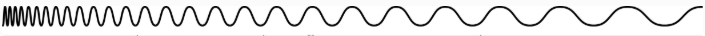 Long 																		ShortLow																		HighDirections  Use the word bank to answer the clues and fill in the dashed boxes above_______________ waves can be felt as heat. It has a shorter wavelength than Microwaves and lower frequency than Visible Light_____________  waves are used to transmit radio and TV signals and have the longest wavelengths_____________  waves are visible to bees and has a higher frequency than Visible Light_____________  waves have shorter wavelengths than Radio waves but lower frequencies than Infrared and can be used to send cell phone signals and cook food_____________  waves represent the smallest chunk on the spectrum but are the prettiest as the different frequencies result in the colors we see_____________  waves are have higher frequencies than X-Ray waves which makes them the most dangerous waves.______________  waves have such a small wavelength that they can penetrate soft tissue like skin and muscle_________ the arrangement of a certain group of light wave frequencies that can be seen, in order, after a rain storm